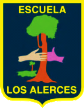 Prof: Carmen Gloria Arias SPRUEBA DE LENGUAJE 1° BASICONOMBRE: __________________________________CURSO:_____ FECHA: ________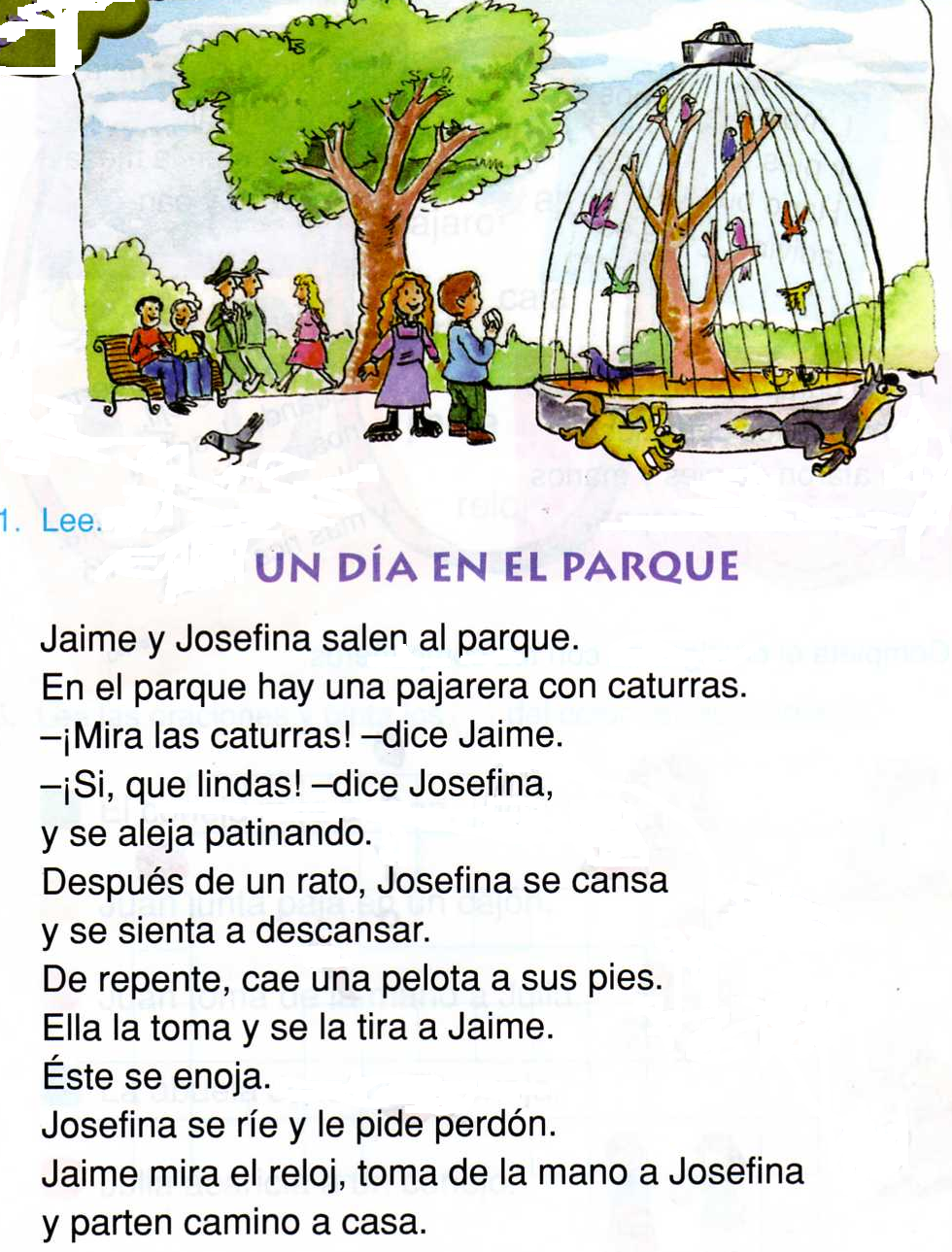 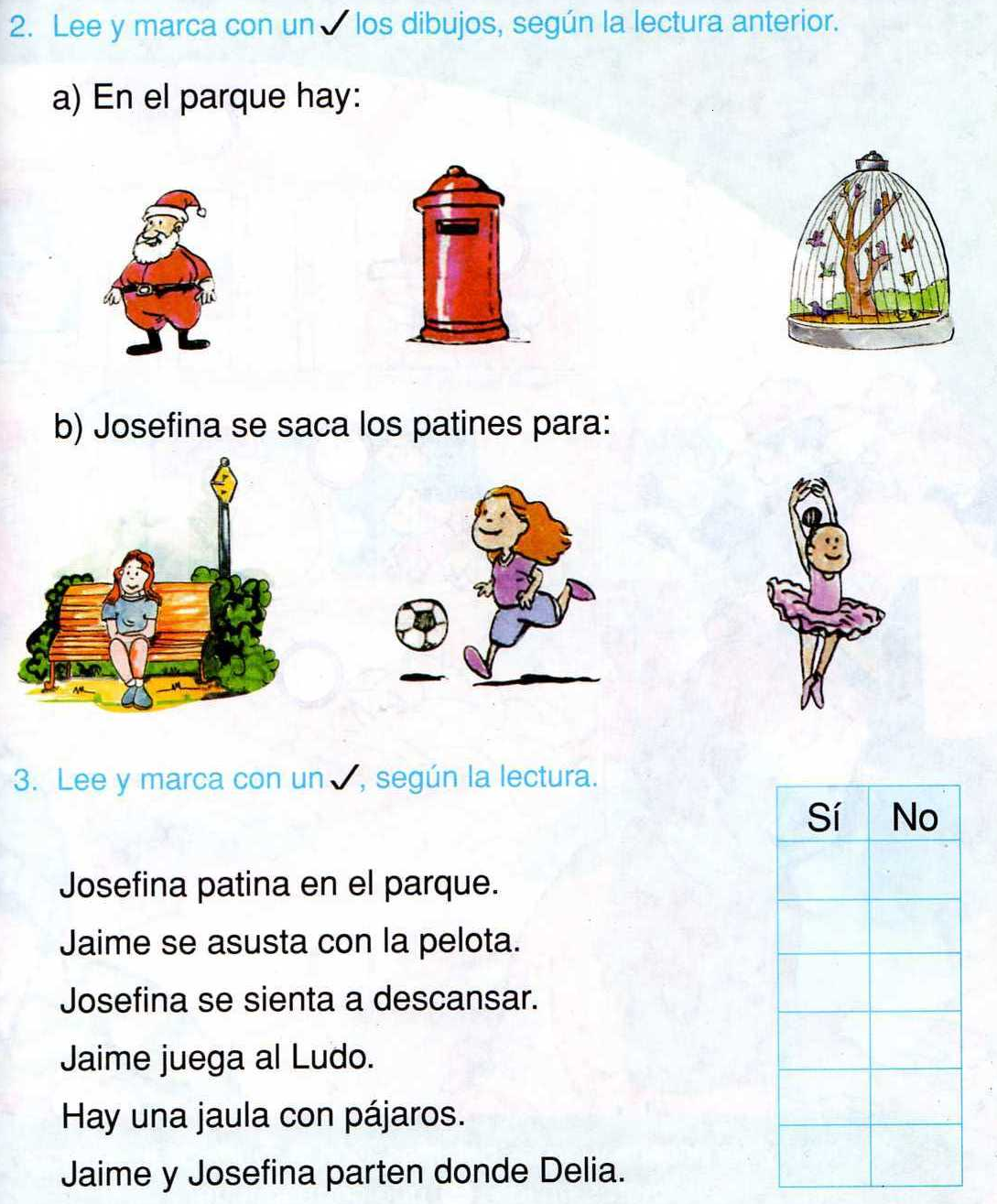 4.- Lee y une con una línea las palabras que significan lo mismo (5 puntos).                      Pajarera                                   balón                      Linda                                        irritado                      Enojado                                    jaula                      Cansado                                   bonita                       Pelota                                      fatigado